ПЛАНИРУЕМЫЕ РЕЗУЛЬТАТЫ ОСВОЕНИЯ УЧЕБНОГО ПРЕДМЕТА «ИЗОБРАЗИТЕЛЬНОЕ ИСКУССТВО»  5 класс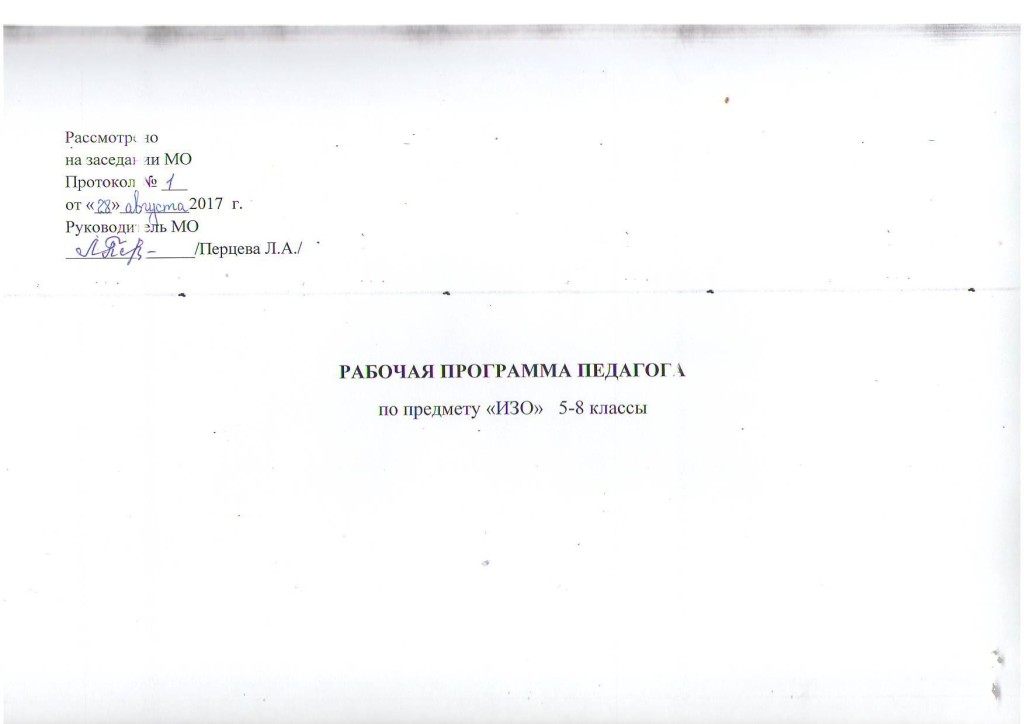 Личностные результаты учащихся к окончанию 5 класса, отражаются в индивидуальных качественных свойствах учащихся, которые они должны приобрести в процессе освоения учебного предмета «Изобразительное искусство»:воспитание российской гражданской идентичности: патриотизма, любви и уважения к Отечеству, чувство гордости за свою Родину, прошлое и настоящее многонационального народа России; осознание своей этнической принадлежности, знание культуры своего народа, своего края, основ культурного наследия народов России и человечества; усвоение гуманистических, традиционных ценностей многонационального российского общества;формирование ответственного отношения к учению, готовности и способности, обучающихся к саморазвитию и самообразованию на основе мотивации к обучению и познанию;формирование целостного мировоззрения, учитывающего культурное, языковое духовное многообразие современного мира;формирование осознанного, уважительного и доброжелательного отношения к другому человеку, его мнению, многообразию, культуре; готовности и способности вести диалог с другими людьми и достигать в нем взаимопонимания;развитие морального сознания и компетентности в решении моральных проблем на основе личностного выбора, формирование нравственных чувств и нравственного поведения, осознанного и ответственного отношения к собственным поступкам;формирование коммуникативной компетентности в общении и сотрудничестве со сверстниками, взрослыми в процессе образовательной, творческой деятельности;осознание значения семьи в жизни человека и общества, принятие ценности семейной жизни, уважительное и заботливое отношение к членам своей семьи;развитие эстетического сознания через освоение художественного наследия народов России и мира, творческой деятельности эстетического характера. Метапредметные результаты характеризуют уровень сформированности универсальных способностей учащихся, проявляющихся в познавательной и практической творческой деятельности:умение самостоятельно определять цели своего обучения, ставить и формулировать для себя новые задачи в учебе и познавательной деятельности, развивать мотивы и интересы своей познавательной деятельности;умение самостоятельно планировать пути достижения целей, в том числе альтернативные, осознанно выбирать наиболее эффективные способы решения учебных и познавательных задач; умение соотносить свои действия с планируемыми результатами, осуществлять контроль своей деятельности в процессе достижения результата, определять способы действий в рамках предложенных условий и требований, корректировать свои действия в соответствии с изменяющейся ситуацией;умение оценивать правильность выполнения учебной задачи, собственные возможности ее решения;владение основами самоконтроля, самооценки, принятия решений и осуществления осознанного выбора в учебной и познавательной деятельности;умение организовать учебное сотрудничество и совместную деятельность с учителем и сверстниками; работать индивидуально и в группе: находить общее решение и разрешать конфликты на основе согласования позиций и учета интересов; формулировать, аргументировать и отстаивать свое мнение. Предметные результаты характеризуют опыт учащихся в художественно-творческой деятельности, который приобретается и закрепляется в процессе освоения учебного предмета:формирование основ художественной культуры обучающихся как части их общей духовной культуры, как особого способа познания жизни и средства организации общения; развитие эстетического, эмоционально-ценностного видения окружающего мира; развитие наблюдательности, способности к сопереживанию, зрительной памяти, ассоциативного мышления, художественного вкуса и творческого воображения;развитие визуально-пространственного мышления как формы эмоционально-ценностного освоения мира, самовыражения и ориентации в художественном и нравственном пространстве культуры;освоение художественной культуры во всем многообразии ее видов, жанров и стилей как материального выражения духовных ценностей, воплощенных в пространственных формах (фольклорное художественной творчество разных народов, классические произведения отечественного и зарубежного искусства, искусство современности);воспитание уважения к истории культуры своего Отечества, выраженной в архитектуре, изобразительном искусстве, в национальных образах предметно-материальной и пространственной среды, в понимании красоты человека;приобретение опыта создания художественного образа в разных видах и жанрах визуально-пространственных искусств: изобразительных (живопись, графика, скульптура), декоративно-прикладных, в архитектуре и дизайне, приобретение опыта работы над визуальным образом в синтетических искусствах (театр и кино);приобретение опыта работы различными художественными материалами и в разных техниках и различных видах визульно-пространственных искусств, в специфических формах художественной деятельности, в том числе базирующихся на ИКТ (цифровая фотография, видеозапись, компьютерная графика, мультипликация и анимация);развитие потребности в общении с произведениями изобразительного искусства, освоение практических умений и навыков восприятия, интерпретации и оценки произведений искусств; формирование активного отношения к традициям художественной культуры как смысловой, эстетической и личностно-значимой ценности;осознание значения искусства и творчества в личной и культурной самоидентификации личности;развитие индивидуальных творческих способностей обучающихся, формирование устойчивого интереса к творческой деятельности.ПЛАНИРУЕМЫЕ РЕЗУЛЬТАТЫ ОСВОЕНИЯУЧЕБНОГО ПРЕДМЕТА «ИЗОБРАЗИТЕЛЬНОЕ ИСКУССТВО» в 6 классЛичностные результаты отражаются в индивидуальных качественных свойствах учащихся, которые они должны приобрести в процессе освоения учебного предмета «Изобразительное искусство»:воспитание российской гражданской идентичности: патриотизма, любви и уважения к Отечеству, чувство гордости за свою Родину, прошлое и настоящее многонационального народа России; осознание своей этнической принадлежности, знание культуры своего народа, своего края, основ культурного наследия народов России и человечества; усвоение гуманистических, традиционных ценностей многонационального российского общества;формирование ответственного отношения к учению, готовности и способности, обучающихся к саморазвитию и самообразованию на основе мотивации к обучению и познанию;формирование целостного мировоззрения, учитывающего культурное, языковое духовное многообразие современного мира;формирование осознанного, уважительного и доброжелательного отношения к другому человеку, его мнению, многообразию, культуре; готовности и способности вести диалог с другими людьми и достигать в нем взаимопонимания;развитие морального сознания и компетентности в решении моральных проблем на основе личностного выбора, формирование нравственных чувств и нравственного поведения, осознанного и ответственного отношения к собственным поступкам;формирование коммуникативной компетентности в общении и сотрудничестве со сверстниками, взрослыми в процессе образовательной, творческой деятельности;осознание значения семьи в жизни человека и общества, принятие ценности семейной жизни, уважительное и заботливое отношение к членам своей семьи;развитие эстетического сознания через освоение художественного наследия народов России и мира, творческой деятельности эстетического характера. Метапредметные результаты характеризуют уровень сформированности универсальных способностей учащихся, проявляющихся в познавательной и практической творческой деятельности:умение самостоятельно определять цели своего обучения, ставить и формулировать для себя новые задачи в учебе и познавательной деятельности, развивать мотивы и интересы своей познавательной деятельности;умение самостоятельно планировать пути достижения целей, в том числе альтернативные, осознанно выбирать наиболее эффективные способы решения учебных и познавательных задач; умение соотносить свои действия с планируемыми результатами, осуществлять контроль своей деятельности в процессе достижения результата, определять способы действий в рамках предложенных условий и требований, корректировать свои действия в соответствии с изменяющейся ситуацией;умение оценивать правильность выполнения учебной задачи, собственные возможности ее решения;владение основами самоконтроля, самооценки, принятия решений и осуществления осознанного выбора в учебной и познавательной деятельности;умение организовать учебное сотрудничество и совместную деятельность с учителем и сверстниками; работать индивидуально и в группе: находить общее решение и разрешать конфликты на основе согласования позиций и учета интересов; формулировать, аргументировать и отстаивать свое мнение. Предметные результаты характеризуют опыт учащихся в художественно-творческой деятельности, который приобретается и закрепляется в процессе освоения учебного предмета:формирование основ художественной культуры обучающихся как части их общей духовной культуры, как особого способа познания жизни и средства организации общения; развитие эстетического, эмоционально-ценностного видения окружающего мира; развитие наблюдательности, способности к сопереживанию, зрительной памяти, ассоциативного мышления, художественного вкуса и творческого воображения;развитие визуально-пространственного мышления как формы эмоционально-ценностного освоения мира, самовыражения и ориентации в художественном и нравственном пространстве культуры;освоение художественной культуры во всем многообразии ее видов, жанров и стилей как материального выражения духовных ценностей, воплощенных в пространственных формах (фольклорное художественной творчество разных народов, классические произведения отечественного и зарубежного искусства, искусство современности);воспитание уважения к истории культуры своего Отечества, выраженной в архитектуре, изобразительном искусстве, в национальных образах предметно-материальной и пространственной среды, в понимании красоты человека;приобретение опыта создания художественного образа в разных видах и жанрах визуально-пространственных искусств: изобразительных (живопись, графика, скульптура), декоративно-прикладных, в архитектуре и дизайне, приобретение опыта работы над визуальным образом в синтетических искусствах (театр и кино);приобретение опыта работы различными художественными материалами и в разных техниках и различных видах визульно-пространственных искусств, в специфических формах художественной деятельности, в том числе базирующихся на ИКТ (цифровая фотография, видеозапись, компьютерная графика, мультипликация и анимация);развитие потребности в общении с произведениями изобразительного искусства, освоение практических умений и навыков восприятия, интерпретации и оценки произведений искусств; формирование активного отношения к традициям художественной культуры как смысловой, эстетической и личностно-значимой ценности;осознание значения искусства и творчества в личной и культурной самоидентификации личности;развитие индивидуальных творческих способностей обучающихся, формирование устойчивого интереса к творческой деятельности.ПЛАНИРУЕМЫЕ РЕЗУЛЬТАТЫ ОСВОЕНИЯ УЧЕБНОГО ПРЕДМЕТА «ИЗОБРАЗИТЕЛЬНОЕ ИСКУССТВО»  7 классЛичностные результаты:- воспитание российской гражданской идентичности: патриотизма, любви и уважения к Отечеству, чувства гордости за свою Родину, прошлое и настоящее многонационального народа России; осознание своей этнической принадлежности, знание культуры своего народа, своего края, основ культурного наследия народов России и человечества; усвоение гуманистических, традиционных ценностей многонационального российского общества;- формирование осознанного, уважительного и доброжелательного отношения к другому человеку, его мнению, мировоззрению, культуре; готовности и способности вести диалог с другими людьми и достигать в нем взаимопонимания;- осознание значения семьи в жизни человека и общества, принятие ценности семейной жизни, уважительное и заботливое отношение к членам семьи;-развитие способности наблюдать реальный мир, способности воспринимать, анализировать  и  структурировать визуальный образ на основе  его эмоционально -  нравственной оценке- формирование коммуникативной компетентности в общении и сотрудничестве со сверстниками, взрослыми в процессе образовательной, творческой деятельности;Метапредметные результаты:- умение самостоятельно определять цели своего обучения, ставить и формулировать для себя новые задачи в учебе и познавательной деятельности, развивать мотивы и интересы своей познавательной деятельности;- умение самостоятельно планировать пути достижения целей, в том числе альтернативные, осознанно выбирать наиболее эффективные способы решения учебных и познавательных задач;- умение соотносить свои действия с планируемыми результатами, осуществлять контроль своей деятельности в процессе достижения результата, определять способы действий в рамках предложенных условий и требований, корректировать свои действия в соответствии с изменяющейся ситуацией;-развитие художественно- образного мышления  как неотъемлемой части целостного мышления человека-формирование способности к целостному художественному восприятию мираПредметные результаты:- формирование основ художественной культуры обучающихся как части их общей духовной культуры, как особого способа познания жизни и средства организации общения; развитие эстетического, эмоционально-ценностного видения окружающего мира; развитие наблюдательности, способности к сопереживанию, зрительной памяти, художественного вкуса и творческого воображения;- развитие визуально-пространственного мышления как формы эмоционально-ценностного освоения мира, самовыражения и ориентации в художественном и нравственном пространстве культуры;-эмоционально- ценностное отношение к искусству и жизни, осознание и принятие системы общечеловеческих ценностей;- воспитание уважения к истории культуры своего Отечества, выраженной в архитектуре, изобразительном искусстве, в национальных образах предметно-материальной и пространственной среды, в понимании красоты человека;- приобретение опыта создания художественного образа в разных видах и жанрах визуально-пространственных искусств; изобразительных, декоративно-прикладных;- приобретение опыта работы различными художественными материалами и в разных техниках;- развитие потребности в общении с произведениями изобразительного искусства, освоение практических умений и навыков восприятия, интерпретации и оценки произведений искусства; формирование активного отношения к традициям художественной культуры как смысловой, эстетической и личностно-значимой ценности;ПЛАНИРУЕМЫЕ РЕЗУЛЬТАТЫ ОСВОЕНИЯ УЧЕБНОГО ПРЕДМЕТА «ИЗОБРАЗИТЕЛЬНОЕ ИСКУССТВО»  8 классЛичностные результаты:-воспитание российской гражданской идентичности: патриотизма, любви и уважения к Отечеству, чувства гордости за свою Родину, прошлое и настоящее многонационального народа России; осознание своей этнической принадлежности, знание культуры своего народа, своего края, основ культурного наследия народов России и человечества; усвоение гуманистических, традиционных ценностей многонационального российского общества; другими людьми и достигать в нем взаимопонимания;- развитие морального сознания и компетентности в решении моральных проблем на основе личностного выбора, формирование нравственных чувств и нравственного поведения, осознанного и ответственного отношения к собственным поступкам;-формирование осознанного, уважительного и доброжелательного отношения к другому человеку, его мнению, мировоззрению, культуре; готовности и способности вести диалог с другими людьми и достигать в нем взаимопонимания;- формирование коммуникативной компетентности в общении и сотрудничестве со сверстниками, взрослыми в процессе образовательной, творческой деятельности;-формирование способности ориентироваться в мире современной художественной культуры-овладение основами культуры практической творческой работы различными художественными материалами и инструментами;Метапредметные результаты:-воспитание уважения к искусству и культуре своей Родины, выраженной в ее архитектуре, в национальных -  образах  предметно -  материальной и пространственной среды и понимания красоты человека;- умение самостоятельно планировать пути достижения целей, в том числе альтернативные, осознанно выбирать наиболее эффективные способы решения учебных и познавательных задач;- умение соотносить свои действия с планируемыми результатами, осуществлять контроль своей деятельности в процессе достижения результата, определять способы действий в рамках предложенных условий и требований, корректировать свои действия в соответствии с изменяющейся ситуацией;- умение оценивать правильность выполнения учебной задачи, собственные возможности ее решения;- владение основами самоконтроля, самооценки, принятия решений и осуществления осознанного выбора в учебной и познавательной деятельности;- умение организовывать учебное сотрудничество и совместную деятельность с учителем и сверстниками; работать индивидуально и в группе: находить общее решение и разрешать конфликты на основе согласования позиций и учета интересов; формулировать, аргументировать и отстаивать свое мнение.Предметные результаты:- развитие визуально-пространственного мышления как формы эмоционально-ценностного освоения мира, самовыражения и ориентации в художественном и нравственном пространстве культуры;- освоение художественной культуры во всем многообразии ее видов, жанров и стилей как материального выражения духовных ценностей, воплощенных в пространственных формах;- воспитание уважения к истории культуры своего Отечества, выраженной в архитектуре, изобразительном искусстве, в национальных образах предметно-материальной и пространственной среды, в понимании красоты человека;- приобретение опыта создания художественного образа в разных видах и жанрах визуально-пространственных искусств; изобразительных, декоративно-прикладных;- приобретение опыта работы различными художественными материалами и в разных техниках;- развитие потребности в общении с произведениями изобразительного искусства, освоение практических умений и навыков восприятия, интерпретации и оценки произведений искусства; формирование активного отношения к традициям художественной культуры как смысловой, эстетической и личностно-значимой ценности;- развитие индивидуальных творческих способностей обучающихся, формирование устойчивого интереса к творческой деятельности.Текущий и итоговый контроль осуществляются в форме: викторин, кроссвордов, отчетных выставок, творческих работ, тестирования, проектно-творческие работыСОДЕРЖАНИЕ ТЕМ УЧЕБНОГО КУРСА«ДЕКОРАТИВНО-ПРИКЛАДНОЕ ИСКУССТВО В ЖИЗНИ ЧЕЛОВЕКА» 5 классДревние корни народного искусстваИстоки образного языка декоративно-прикладного искусства. Крестьянское прикладное искусство – уникальное явление духовной жизни народа. Связь крестьянского искусства с природой, бытом, трудом, эпосом, мировосприятием земледельца.	Условно-символический язык крестьянского прикладного искусства. Форма и цвет как знаки, символизирующие идею целостности мира в единстве космоса-неба, земли и подземно-подводного мира, а также идею вечного развития и обновления природы.	Разные виды народного прикладного искусства: резьба и роспись по дереву, вышивка, народный костюм.Древние образы в народном искусстве.Убранство русской избы.Внутренний мир русской избы.Конструкция и декор предметов народного быта.Русская народная вышивка.Народный праздничный костюм.Народные праздничные обряды.Связь времен в народном искусстве Формы бытования народных традиций в современной жизни. Общность современных традиционных художественных промыслов России, их истоки.	Главные отличительные признаки изделий традиционных художественных промыслов (форма, материал, особенности росписи, цветовой строй, приемы письма, элементы орнамента). Следование традиции и высокий профессионализм современных мастеров художественных промыслов.	Единство материалов, формы и декора, конструктивных декоративных изобразительных элементов в произведениях народных художественных промыслов.	Древние образы в современных народных игрушках.Искусство Гжели.Городецкая роспись.Хохлома.Жостово. Роспись по металлу.Щепа. Роспись по лубу и дереву. Тиснение и резьба по бересте.Роль народных художественных промыслов в современной жизни.Декор — человек, общество, время Роль декоративных искусств в жизни общества, в различении людей по социальной принадлежности, в выявлении определенных общностей людей. Декор вещи как социальный знак, выявляющий, подчеркивающий место человека в обществе.	Выявление господствующих идей, условий жизни людей разных стран и эпох на образный строй произведений декоративно-прикладного искусства.	Особенности декоративно-прикладного искусства Древнего Египта, Китая, Западной Европы ХVII века.Зачем людям украшения.Роль декоративного искусства в жизни древнего общества.Одежда «говорит» о человеке.О чём рассказывают нам гербы и эмблемы.Роль декоративного искусства в жизни человека и общества.Декоративное искусство в современном мире Разнообразие современного декоративно-прикладного искусства (керамика, стекло, металл, гобелен, батик и многое другое). Новые черты современного искусства. Выставочное и массовое декоративно-прикладное искусство.	Тяготение современного художника к ассоциативному формотворчеству, фантастической декоративности, ансамблевому единству предметов, полному раскрытию творческой индивидуальности. Смелое экспериментирование с материалом, формой, цветом, фактурой.	Коллективная работа в конкретном материале – от замысла до воплощения.Современное выставочное искусство.Ты сам — мастер.СОДЕРЖАНИЕ ТЕМ УЧЕБНОГО КУРСА 6 классВиды изобразительного искусства и основы образного языкаИзобразительное искусство. Семья пространственных искусств.Художественные материалы.Рисунок- основа изобразительного творчества.Линия и ее выразительные возможности. Ритм линий.Пятно как средство выражения. Ритм пятен.Цвет. Основы цветоведения.Цвет в произведениях живописи.Объемные изображения в скульптуре.Основы языка изображения.Мир наших вещей. Натюрморт.Реальность и фантазия в творчестве художника.Изображение предметного мира- натюрморт.Понятие формы. Многообразие форм окружающего мира.Изображение объема на плоскости и линейная перспектива.Освещение. Свет и тень.Натюрморт в графике.Цвет в натюрморте.Выразительные возможности натюрморта.Вглядываясь в человека. ПортретОбраз человека – главная тема в искусстве.Конструкция головы человека и ее основные пропорции.Изображение головы  человека в пространстве.Портрет в скульптуре.Графический портретный рисунок.Сатирические образы человека.Образные возможности освещения в портрете.Роль цвета в портрете.Великие портретисты прошлого.Портрет в изобразительном искусстве 20 века.Человек и пространство. ПейзажЖанры в изобразительном искусстве.Изображение пространства.Правила построения перспективы. Воздушная перспектива.Пейзаж - большой мир.Пейзаж настроения. Природа и художник.Пейзаж в русской живописи.Пейзаж в графике.Городской пейзаж.Выразительные возможности изобразительного искусства. Язык и смысл.СОДЕРЖАНИЕ ТЕМ УЧЕБНОГО ПРЕДМЕТА  7 классХудожник – дизайн – архитектура. Искусство композиции – основа дизайна и архитектуры Основы композиции в конструктивных искусствах. Гармония, контраст и эмоциональная выразительность плоскостной композиции, или «Внесем порядок в хаос!» Прямые линии и организация пространства.Цвет – элемент композиционного творчества.Свободные формы: линии и тоновые пятна.Буква – строка – текстИскусство шрифта.Когда текст и изображение вместеКомпозиционные основы макетирования в графическом дизайне.В бескрайнем море книг и журналовМногообразие форм графического дизайна.В мире вещей и зданий. Художественный язык конструктивных искусств От плоскостного изображения – к макетированию объемно-пространственных композиций. Прочтение плоскостной композиции как «чертежа» пространства. Здание – объем в пространстве и объект в градостроительстве.	Основы формообразования. Композиция объемов в структуре зданий. Структура дома и его основные элементы. Развитие строительных технологий и историческое видоизменение основных элементов здания. Унификация – важное звено архитектурно-дизайнерской деятельности. Модуль в конструкции здания. Модульное макетирование.Дизайн как эстетизация машинного тиражирования вещей. Геометрическая структура вещи. Несущая конструкция – каркас дома и корпус вещи.  Отражение времени и вещи. Взаимосвязь материала и формы в дизайне.	Роль цвета в архитектурной композиции и в дизайнерском проекте. Формообразующее и эстетическое значение цвета в архитектуре и дизайне.Объект и  пространствоОт плоскостного изображения к объемному макету.Взаимосвязь объектов в архитектурном макете. Конструкция: частьи целоеЗдание каксочетание различных объёмов.  Понятие модуля.. Важнейшие  архитектурные элементы здания.Красота и целесообразностьВещь как сочетание объемов и образ времени.Форма и материал.  Цвет в архитектуреи дизайне.  Роль цвета в формотворчестве.Город и человек. Социальное значение дизайна и архитектуры  как среды в жизни человека  Исторические аспекты развития художественного языка конструктивных искусств. От шалаша, менгиров и дольменов до индустриального градостроительства. История архитектуры и дизайна как развитие образно-стилевого языка конструктивных искусств и технических возможностей эпохи.	Массово-промышленное производство вещей и зданий, их влияние на образ жизни и сознание людей. Организация городской среды.	Проживание пространства – основа образной выразительности архитектуры.	Взаимосвязь дизайна и архитектуры в обустройстве интерьерных пространств.	Природа в городе или город в природе. Взаимоотношения первичной природы и рукотворного мира, созданного человеком. Ландшафтно-парковая архитектура и ландшафтный дизайн. Использование природных и имитационных материалов в макете.Город сквозь времени страныОбразы материальной культуры прошлого.Город сегодня и завтраПути развития современной архитектуры и дизайна.Живое пространство городаГород, микрорайон, улица.Вещь в городе и домаГородской дизайн.Интерьер и вещь в доме. Дизайн пространственно-вещной среды интерьера.Природа и архитектураОрганизация архитектурно-ландшафтного пространства.Ты – архитектор!Замысел архитектурного проекта и его осуществление.Человек в зеркале дизайна и архитектуры. Образ жизни и индивидуальное проектирование Организация пространства жилой среды как отражение социального заказа, индивидуальности человека, его вкуса, потребностей и возможностей. Образно-личностное проектирование в дизайне и архитектуре. Проектные работы по созданию облика собственного дома, комнаты и сада.	Живая природа в доме.	Социопсихология, мода и культура как параметры создания собственного костюма или комплекта одежды. Грим, прическа, одежда и аксессуары в дизайнерском проекте по конструированию имиджа персонажа или общественной персоны. Моделируя свой облик и среду, человек моделирует современный мир.Мой дом – мой образ жизниСкажи мне, как ты живешь, и я скажу, какой у тебя дом.Интерьер, который мы создаем.Пугало в огороде, или … под шепот фонтанных струй.Мода, культура и тыКомпозиционно-конструктивные принципы дизайна одежды.Встречают по одежке.Автопортрет на каждый день.Моделируя себя – моделируешь мирСОДЕРЖАНИЕ ТЕМ УЧЕБНОГО ПРЕДМЕТА 8 класс«ИЗОБРАЗИТЕЛЬНОЕ ИСКУССТВО В ТЕАТРЕ , КИНО , НА ТЕЛЕВИДЕНИИ»   8 класс (35ч)Художник и искусство театра. Роль изображения в синтетических искусствах (8ч)Образная сила искусства. Изображение в театре и кино.1Специфика изображения в произведениях театрального и экранного искусства. Жанровое многообразие театральных спектаклей.Театральное искусство и художник. Правда и магия театра1Актер – основа театрального искусства. Сценография – элемент  единого образа спектакля. Устройство сцены и принципы  театрального макетирования.Сценография  - особый вид художественного творчества. Безграничное  пространство сцены.1Различия в творчестве сценографа и художника – живописца. Основные задачи театрального художника. Типы декорационного оформления спектакля.Сценография искусство и производство 1Этапы и формы работы театрального художника. Элементы декорационного оформления сцены.Костюм, грим и маска , или магическое « если бы».Тайны актерского перевоплощения1Образность и условность театрального костюма. Отличия бытового костюма , грима, прически от сценического.Костюм – средство характеристики персонажа.Художник в театре кукол. Привет от Карабаса – Барабаса2Ведущая роль художника кукольного спектакля как соавтора актера в создании образа персонажа. Виды театра кукол. Технологии создания простейших кукол.Спектакль – от замысла к воплощению. Третий звонок.1Анализ этапов создания театральной постановки. Важнейшая роль зрителя. Многофункциональность  современных сценических зрелищ.ЭСТАФЕТА ИСКУСТВ: ОТ РИСУНКА К ФОТОГРАФИИ.ЭВОЛЮЦИЯ ИЗОБРАЗИТЕЛЬНЫХ ИСКУССТВ И ТЕХНОЛОГИЙ 8ч.Фотография – взгляд сохраненный навсегда. Фотография  - новое изображение реальности.1Становление фотографии как искусства. Искусство фотографии. Фотографическое изображение- не реальность , а новая художественная условность.Грамота фитокомпозиции и съемки. Основа операторскогофотомастерства: умение видеть и выбирать.1Опыт изобразительного искусства -  фундамент съемочной грамоты. Композиция в живописи и фотографии. Выбор объекта, точки съемки, ракурс и крупность плана как художественно -  выразительные средства в фотографии.Фотография искусство « светописи».Вещь : свет и фактура.1Свет – средство выразительности и образности. Фотография искусство светописи. Операторская грамота съемки фотонатюрморта.« На фоне Пушкина снимается  семейство».Искусствофотопейзажа и фотоинтерьера.1Образные возможности  цветной и черно -  белой фотографии. Световые эффекты. Цвет в живописи и фотографии. Фотопейзаж – хранилище  визуально – эмоциональной памяти  об увиденном.Человек на фотографии. Операторское мастерство фотооператора.1Анализ образности фотопортрета: художественное обобщение или изображение конкретного человека. Постановочный или репортажный фотопортрет.Событие в кадре. Искусство фоторепортажа.1Фотоизображение как документ времени, летопись запечатленных мгновений истории. Методы работы над событийным репортажем. Семейная фотохроника. Операторская грамотность фоторепортажа.Фотография и компьютер. Документ для фальсификации: факт и его компьютерная трактовка.2Фотография остановленное и запечатленное навсегда время. Правда и ложь в фотографии. Возможности компьютера в обработке фотографий.ФИЛЬМ ТВОРЕЦ И ЗРИТЕЛЬ. ЧТО МЫ ЗНАЕМ ОБ ИСКУСТВЕ КИНО? 12чМногоголосый язык экрана. Синтетическая природа фильма и монтаж. Пространство и время в кино.3чКино – синтез слова, звука, музыки. Экранное изображение -  эффект последовательной смены кадров, их соединение. Художественная условность пространства и времени в  фильме.Художник и художественное творчество в кино. Художник в игровом фильме.3Коллективность художественного творчества в кино. Роль режиссера и оператора в создании визуального образа фильма. Специфика творчества художника – постановщика в игровом фильме.От большого экрана к домашнему видео. Азбука киноязыка.3Элементарные основы киноязыка и кинокомпозиции. Фильм – рассказ в картинках. Понятие кадра и плана.Бесконечный мир кинематографа.3Искусство анимации. Многообразие жанровыхкиноформ. История и специфика рисовального  фильма.ТЕЛЕВИЕНИЕ, ПРОСТРАНСТВО КУЛЬТУРА. ЭКРАН – ИСКУССТВО – ЗРИТЕЛЬ 7ч.Мир на экране: здесь и сейчас. Информационная и художественная природа телевизионного изображения.1Телевидение – новая визуальная технология. Художественный вкус и культура. Интернет – новейшее коммуникативное  средство. Актуальность и необходимость зрительской  творческой телеграмоты.Телевидение и документальное кино. Телевизионная  документалистика : от видеосюжета до телерепортажа.1Специфика телевидения – это « сиюминутность» происходящего на экране. Опыт документального репортажа. Основы школьной тележурналистики.Киноглаз, или Жизнь в врасплох.1Кинонаблюдение – основа документальноговидеотворчества. Метод кинонаблюдения – основное средство изображения события и человека в документальном фильме телерепортаже.Телевидение, Интернет… Что дальше? Современные формы экранного языка.2Киноязык и коноформы не являются чем- то застывши и неизменным. Анализ эволюции выразительных средств и жанровых форм современного телевидения. Роль и возможности экранных форм в активизации художественного сознания и творческой видеодеятельности молодежи в интернет – пространстве.В царстве кривых зеркал, или Вечные истина искусства.2Роль визуально –зрелищных искусств. В обществе и жизни человека. Позитивная и негативная роль СМИ. Телевидение – регулятор интересов и запросов общества.УЧЕБНО-ТЕМАТИЧЕСКИЙ ПЛАН  5 классУЧЕБНО-ТЕМАТИЧЕСКИЙ ПЛАН 6 классУЧЕБНО-ТЕМАТИЧЕСКИЙ ПЛАН 7 классУЧЕБНО-ТЕМАТИЧЕСКИЙ ПЛАН  8 классПриложение 1Календарно-тематическое планированиеКалендарно-тематическое планированиеКалендарно-тематическое планированиеКалендарно-тематическое планированиеПЕРЕЧЕНЬ ЛИТЕРАТУРЫ И СРЕДСТВ ОБУЧЕНИЯ  5 классПОСОБИЯ ДЛЯ УЧИТЕЛЕЙН. А. Горяева. «Изобразительное искусство. Декоративно-прикладное искусство. Методическое пособие. 5 класс» под редакцией Б. М. Неменского; Дополнительные пособия:Ардатовский  край:  Прошлое  и  настоящее  /  Сост.  Л.В.Гладкова,  А.В.Седов.  -  2000 г.Бугров Ю. Мухтолово: от А до Я. / г.Курск, МУ «Издательский  центр  «ЮМЭКС», 2002 г.Евстратова Е.Н. Шедевры русских художников. – М.: ОЛМА Медиа Групп, 2013. – 304 с.: ил. – (Сокровища живописи).Иткин Э.С. Дидактические игры на уроках родной истории. / Нижний Новгород: Педагогические технологии, 2001.Каменева Е.О. Какого  цвета  радуга. / М.: «Детская  литература», 1975.   Морозова О.В. Шедевры европейских художников. – М.: ОЛМА Медиа Групп, 2013. – 304 с.: ил. – (Сокровища живописи).Народные мастера. М.А.Некрасова. / М.: Изобразительное искусство, 1985.–296 с.  Рябцев Ю.С. История русской культуры. Художественная жизнь и быт 11-  17 вв. (1 часть) / Москва: Гуманитарный ПЕРЕЧЕНЬ ЛИТЕРАТУРЫ И СРЕДСТВ ОБУЧЕНИЯ 6 классУЧЕБНИКИЛ. А. Неменская. «Изобразительное искусство. Искусство в жизни человека. 6 класс» под редакцией Б. М. Неменского; ПОСОБИЯ ДЛЯ УЧИТЕЛЯ; Н. А. Горяева «Изобразительное искусство. Искусство в жизни человека. Методическое пособие. 6 класс» под редакцией       Б. М. Неменского; Дополнительные пособия:Ардатовский  край:  Прошлое  и  настоящее  /  Сост.  Л.В.Гладкова,  А.В.Седов.  -  2000 г.               Бугров Ю. Мухтолово: от А до Я. / г.Курск, МУ «Издательский  центр  «ЮМЭКС», 2002 г.Народные мастера. М.А.Некрасова. / М.: Изобразительное искусство, 1985.–296 с.  Рябцев Ю.С. История русской культуры. Художественная жизнь и быт 11-  17 вв. (1 часть) / Москва: Гуманитарный издательский центр «Владос», 2001.Рябцев Ю.С. История русской культуры. Художественная жизнь и быт 18-19 вв. (2 часть) / Москва: Гуманитарный     издательский центр «Владос», 2001.Седов А.В., Житняков Г.А. Словарь по истории Нижегородского края. / г. Н.Новгород: «Наше Отечество», 1992 гУроки рисования с натуры. / Г.Виноградова - М.: «Просвещение», 1980.–144 с.Учимся  рисовать. Н.В.Курбатова. / М.:   Мифолологическое общество «СЛОВО»: ООО  Издательство  АСТ,  2002 г. – 106с.Энциклопедия. Искусство. Н.И.Платонова. / М.:«Издательство «РОСМЭН –  ПРЕСС»,  2002.  -  143 с.Электронные средства обучения:1. Авторские тематические компьютерные презентации:     «Всемирно-правовая культура»; «Культура»; «История искусства»; «Словарик      юного художника»; «Русские народные росписи»; «Великая Отечественная     война» (графика); «Великая Отечественная война» (творчество Кукрыниксов);     «Молодёжь о Родине»; «Российская символика»;ПЕРЕЧЕНЬ ЛИТЕРАТУРЫ И СРЕДСТВ ОБУЧЕНИЯ  7 классГ. Е. Гуров, А. С. Питерских. «Изобразительное искусство. Дизайн и архитектура в жизни человека. Методическое пособие. 7-8 класс». Москва, «Просвещение», 2010 гДополнительная литература.а) дополнительная литература для учителя:Комарова Т. С., Савенков А. И. Коллективное творчество детей. – М.: Российское педагогическое агентство, 1998.Комарова Т. С. Народное искусство в воспитании детей. – М.: Российское педагогическое агентство, 1997.Курочкина Н. А. Детям о книжной графике. – СПб.: Акцидент, 1997.Курочкина Н. А. Знакомство с натюрмортом. – СПб.: Акцидент, 1998.Курочкина Н. А. Дети и пейзажная живопись. Времена года. Учимся видеть, ценить, создавать красоту. – СПб.: ДЕТСТВО-ПРЕСС, 2003Лялина Л. А. Дизайн и дети: Методические рекоменПЕРЕЧЕНЬ ЛИТЕРАТУРЫ И СРЕДСТВ ОБУЧЕНИЯ 8 классПитерских А.С. Изобразительное искусство. Изобразительное искусство в театре кино на телевидении. 8 класс: учебник для общеобразовательных организаций /А.С.Питерских; под ред.Б.М. Неменского. – М.: Просвещение, 2013.(1.2.5.1.1. Дополнительная литература1.Крестовская Н.О. Искусство Жостово / Н.О.Крестовская, - СПб.: Русский музей, 2007.2.Лоренц Н.Ф. Орнамент всех времен и стилей / Н.Ф.Лоренц. – М. : Эксмо,2010.3.Изобразительное искусство. 5 класс:  поурочные планы по программе Б.М.Неменского / авт.-сост. О.В.Свиридова, - Волгоград: Учитель, 2010.4.Изобразительное искусство. 2-8 классы. Создание ситуации успеха: коллекция интересных уроков / авт.-сост. А.В.Пожарская, - Волгоград: Учитель,2010.5.Изобразительное искусство. 4-8 классы. В мире красок народного творчества: уроки, внеклассные мероприятия / авт.-сост, Е.С.Туманова, Л.Ю. Романова, Т.В. Старостина. – Волгоград: Учитель, 2009.6.Кора Д. Мифология: энциклопедия (детская),- М.: Росмэн,2010.7.Платонова Н.И. Энциклопедический словарь юного художника / Н.И. Платонова В.Д. Синюков. – М.: Педагогика, 1983.http://www.hermitagemuseum.org/http://www.tretyakov.ru/http://www.museum.ru/gmii/http://www.rusmuseum.ru/http://www.louvre.fr/http://tsos.lan.krasu.ru/slaids/issk/dmitrieva/index.htmhttp://www.artrussia.ru/http://worldleonard.h1.ru/http://www.icon-art.narod.ru/http://artclassic.edu.ru/http://www.metodcenter.ru/LEM/mhk.htmhttp://www.artlib.ru/http://www.arthistory.ru/museum.htmhttp://www.artprojekt.ru/Menu.html№ Наименование разделов и темКоличествочасовПланируемые образовательные результаты№ Наименование разделов и темКоличествочасовПланируемые образовательные результаты1Древние корни народного искусства9Уметь объяснять глубинные смыслы основных знаков-символов традиционного крестьянского прикладного искусства, отмечать их лаконично-выразительную красоту. Сравнивать, сопоставлять, анализировать декоративные решения традиционных образов в орнаментах народной вышивки, резьбе и росписи по дереву, видеть в них многообразное варьирование трактовок. Создавать выразительные декоративно-обобщенные изображения на основе традиционных образов.Осваивать навыки декоративного обобщения в процессе выполнения практической творческой работы. Уметь объяснять глубинные смыслы основных знаков-символов традиционного крестьянского прикладного искусства, отмечать их лаконично-выразительную красоту. Понимать и объяснять целостность образного строя традиционного крестьянского жилища, выраженного в его трехчастной структуре и декоре.Раскрывать символическое значение, содержательный смысл знаков-образов в декоративном убранстве избы. Определять и характеризовать отдельные детали декоративного убранства избы как проявление конструктивной, декоративной и изобразительной деятельности.Находить общее и различное в образном строе традиционного жилища разных народов.Создавать эскизы декоративного убранства избы.Осваивать принципы декоративного обобщения в изображении.2Связь времен в народном искусстве7Размышлять, рассуждать об истоках возникновения современной народной игрушки. Сравнивать, оценивать форму, декор игрушек, принадлежащих различным художественным промыслам. Распознавать и называть игрушки ведущих народных художественных промыслов.  Осуществлять собственный художественный замысел, связанный с созданием  выразительной формы игрушки и украшением ее декоративной росписью в традиции одного из промыслов. Овладеть приемами создания выразительной формы в опоре на народные традиции. Осваивать характерные для того или иного промысла основные элементы народного орнамента и особенности цветового строя. Сравнивать, оценивать форму, декор игрушек, принадлежащих различным художественным промыслам. Осуществлять собственный художественный замысел, связанный с созданием  выразительной формы игрушки и украшением ее декоративной росписью в традиции одного из промыслов.Овладеть приемами создания выразительной формы в опоре на народные традиции.3Декор-человек, общество, время10Характеризовать смысл декора не только как украшения, но прежде всего как социального знака, определяющего роль хозяина вещи (носителя, пользователя). Выявлять и объяснять, в чем заключается связь содержания с формой его воплощения в произведениях декоративно-прикладного искусства.Участвовать в диалоге о том, зачем людям украшения, что значит украсить вещь.   4Декоративное искусство в современном мире9Ориентироваться в широком разнообразии современного декоративно-прикладного искусства, различать по материалам, технике исполнения художественное стекло, керамику, ковку, литье, гобелен и т. д.Выявлять и называть характерные особенности современного декоративно-прикладного искусства.Находить и определять в произведениях декоративно-прикладного искусства связь конструктивного, декоративного и изобразительного видов деятельности, а также неразрывное единство материала, формы и декора. Использовать в речи новые термины, связанные декоративно-прикладным искусством.Разрабатывать, создавать эскизы коллективных панно,  коллажей. Владеть практическими навыками выразительного использования формы, объема, цвета, фактуры и других средств в процессе создания в конкретном материале плоскостных или объемных декоративных композиций.                                           Собирать отдельно выполненные детали в более крупные блоки, т.е. вести работу по принципу «от простого – к сложному».   Овладевать многообразием материалов и техник современного ДПИ.                   Осваивать практические навыки выразительного использования фактуры, формы, объема	Итого:35№ п/пНазвание разделаКолчасовПЛАНИРУЕМЫЕ РЕЗУЛЬТАТЫПЛАНИРУЕМЫЕ РЕЗУЛЬТАТЫПЛАНИРУЕМЫЕ РЕЗУЛЬТАТЫ№ п/пНазвание разделаКолчасовПредметныеУУДЛичностные1Виды изобразительного искусства и основы их изобразительного языка9 Формирование основ художественной культуры обучающихся как части их общей духовной культуры, как особого способа познания жизни и средства организации общения; развитие эстетического, эмоционально-ценностного видения окружающего мира; развитие наблюдательности, способности к сопереживанию, зрительной памяти, художественного вкуса и творческого воображения;Развитие способности наблюдать реальный мир, способности воспринимать, анализировать  и  структурировать визуальный образ на основе  его эмоционально -  нравственной оценке2Мир наших вещей. Натюрморт8Развитие визуально-пространственного мышления как формы эмоционально-ценностного освоения мира, самовыражения и ориентации в художественном и нравственном пространстве культуры;Формирование коммуникативной компетентности в общении и сотрудничестве со сверстниками, взрослыми в процессе образовательной, творческой деятельности;3Вглядываясь в человека. Портрет в изобразительном искусстве.11- приобретение опыта Создания художественного образа в разных видах и жанрах визуально-пространственных искусств; изобразительных, декоративно-прикладных;Осознание значения семьи в жизни человека и общества, принятие ценности семейной жизни, уважительное и заботливое отношение к членам семьи;4Человек и пространство. Пейзаж.7Приобретение опыта создания художественного образа в разных видах и жанрах визуально-пространственных искусств; изобразительных, декоративно-прикладных;Формирование коммуникативной компетентности в общении и сотрудничестве со сверстниками, взрослыми в процессе образовательной, творческой деятельности;№ п/пНазвание разделаКолчасовПЛАНИРУЕМЫЕ РЕЗУЛЬТАТЫПЛАНИРУЕМЫЕ РЕЗУЛЬТАТЫПЛАНИРУЕМЫЕ РЕЗУЛЬТАТЫ№ п/пНазвание разделаКолчасовПредметныеУУДЛичностные1Художник – дизайн – архитектура. Искусство композиции – основа дизайна и архитектуры 9 Формирование основ художественной культуры обучающихся как части их общей духовной культуры, как особого способа познания жизни и средства организации общения; развитие эстетического, эмоционально-ценностного видения окружающего мира; развитие наблюдательности, способности к сопереживанию, зрительной памяти, художественного вкуса и творческого воображенияРазвитие способности наблюдать реальный мир, способности воспринимать, анализировать  и  структурировать визуальный образ на основе  его эмоционально -  нравственной оценке2Город и человек. Социальное значение дизайна и архитектуры  как среды в жизни человека  7Развитие визуально-пространственного мышления как формы эмоционально-ценностного освоения мира, самовыражения и ориентации в художественном и нравственном пространстве культурыФормирование коммуникативной компетентности в общении и сотрудничестве со сверстниками, взрослыми в процессе образовательной, творческой деятельности;3В мире вещей и зданий. Художественный язык конструктивных искусств 11- приобретение опыта Создания художественного образа в разных видах и жанрах визуально-пространственных искусств; изобразительных, декоративно-прикладныхОсознание значения семьи в жизни человека и общества, принятие ценности семейной жизни, уважительное и заботливое отношение к членам семьи;4Человек в зеркале дизайна и архитектуры. Образ жизни и индивидуальное проектирование 8Приобретение опыта создания художественного образа в разных видах и жанрах визуально-пространственных искусств; изобразительных, декоративно-прикладных;Формирование коммуникативной компетентности в общении и сотрудничестве со сверстниками, взрослыми в процессе образовательной, творческой деятельности№ п/пНазвание разделаКолчасовПЛАНИРУЕМЫЕ РЕЗУЛЬТАТЫПЛАНИРУЕМЫЕ РЕЗУЛЬТАТЫПЛАНИРУЕМЫЕ РЕЗУЛЬТАТЫ№ п/пНазвание разделаКолчасовПредметныеУУДЛичностные1Художник и искусство театра. Роль изображения в синтетических искусствах8 Формирование основ художественной культуры обучающихся как части их общей духовной культуры, как особого способа познания жизни и средства организации общения; развитие эстетического, эмоционально-ценностного видения окружающего мира; развитие наблюдательности, способности к сопереживанию, зрительной памяти, художественного вкуса и творческого воображенияРазвитие способности наблюдать реальный мир, способности воспринимать, анализировать  и  структурировать визуальный образ на основе  его эмоционально -  нравственной оценке2Эстафета искусств: от рисунка к  фотографии. Эволюция изобразительных искусств и технологий 8Развитие визуально-пространственного мышления как формы эмоционально-ценностного освоения мира, самовыражения и ориентации в художественном и нравственном пространстве культурыФормирование коммуникативной компетентности в общении и сотрудничестве со сверстниками, взрослыми в процессе образовательной, творческой деятельности;3Фильм творец и зритель. Что мы знаем об искусстве кино?12- приобретение опыта Создания художественного образа в разных видах и жанрах визуально-пространственных искусств; изобразительных, декоративно-прикладных;Осознание значения семьи в жизни человека и общества, принятие ценности семейной жизни, уважительное и заботливое отношение к членам семьи;4Телевидение – пространство культуры? Экран – искусство – зритель 7Приобретение опыта создания художественного образа в разных видах и жанрах визуально-пространственных искусств; изобразительных, декоративно-прикладных;Формирование коммуникативной компетентности в общении и сотрудничестве со сверстниками, взрослыми в процессе образовательной, творческой деятельности;№Наименование разделов и темКоличество часов5А Календарные сроки5А Календарные сроки5Б Календарные сроки 5Б Календарные сроки Примечание№Наименование разделов и темКоличество часовПо плануПо фактуПо плануПо фактуПримечаниеДревние корни народного искусстваДревние корни народного искусстваДревние корни народного искусстваДревние корни народного искусстваДревние корни народного искусстваДревние корни народного искусстваДревние корни народного искусстваДревние корни народного искусства1Древние образы в народном искусстве.21неделя1неделя2Древние образы в народномискусстве. -2неделя2неделя3Декор русской избы.23неделя3неделя4Декор русской избы.-4неделя4неделя5Внутренний мир русской избы. 25неделя5неделя6Внутренний мир русской избы. -6неделя6неделя7Образы и мотивы в орнаментах русской народной вышивки.17неделя7неделя8Народный праздничный костюм.28неделя8неделя9Народный праздничный костюм.-9неделя9неделяСвязь времен в народном искусствеСвязь времен в народном искусствеСвязь времен в народном искусствеСвязь времен в народном искусствеСвязь времен в народном искусствеСвязь времен в народном искусствеСвязь времен в народном искусствеСвязь времен в народном искусстве10Древние образы в современных народных игрушках.110неделя10неделя11Искусство Гжели. Истоки и современное развитие промысла.211неделя11неделя12Искусство Гжели. Истоки и современное развитие промысла.-12неделя12неделя13Искусство Городца. Истоки и современное развитие промысла.213неделя13неделя14Искусство Городца. Истоки и современное развитие промысла.-14неделя14неделя15Искусство Жостово. Истоки и современное развитие промысла. 215неделя15неделя16Искусство Жостово. Истоки и современное развитие промысла. -16неделя16неделяДекор-человек, общество,времяДекор-человек, общество,времяДекор-человек, общество,времяДекор-человек, общество,времяДекор-человек, общество,времяДекор-человек, общество,времяДекор-человек, общество,времяДекор-человек, общество,время17Зачем людям украшения.117неделя17неделя18Декор и положение человека в обществе.318неделя18неделя19Декор и положение человека в обществе.-19неделя19неделя20Декор и положение человека в обществе.-20неделя20неделя21Одежда говорит о человеке.221неделя21неделя22Одежда говорит о человеке.-22неделя22неделя23О чем рассказывают гербы и эмблемы.223неделя23неделя24О чем рассказывают гербы и эмблемы.-24неделя24неделя25Роль декоративного искусствав жизни человека и общества.225неделя25неделя26Роль декоративного искусствав жизни человека и общества.-26неделя26неделяДекоративное искусство в современном миреДекоративное искусство в современном миреДекоративное искусство в современном миреДекоративное искусство в современном миреДекоративное искусство в современном миреДекоративное искусство в современном миреДекоративное искусство в современном миреДекоративное искусство в современном мире27Современное выставочное искусство.327неделя27неделя28Современное выставочное искусство.-28неделя28неделя29Современное выставочное искусство.-29неделя29неделя30Ты сам – мастер.Создание декоративной работы в материале.130неделя30неделя31Декоративная работа.231неделя31неделя32Декоративная работа.-32неделя32неделя33Технологии декоративныхработ.133неделя33неделя34Декоративная работа.134неделя34неделя35Обобщение темы года.135неделя35неделя№Наименование разделов и темКоличество часовСрокиСрокиСрокиСрокиПримечание№Наименование разделов и темКоличество часовПо плануПо плануПо фактуПо фактуПримечание№Наименование разделов и темКоличество часов6А6Б6А6БПримечание1 ЧЕТВЕРТЬ. Виды изобразительного искусства и основы их изобразительного языка1 ЧЕТВЕРТЬ. Виды изобразительного искусства и основы их изобразительного языка1 ЧЕТВЕРТЬ. Виды изобразительного искусства и основы их изобразительного языка1 ЧЕТВЕРТЬ. Виды изобразительного искусства и основы их изобразительного языка1 ЧЕТВЕРТЬ. Виды изобразительного искусства и основы их изобразительного языка1 ЧЕТВЕРТЬ. Виды изобразительного искусства и основы их изобразительного языка1 ЧЕТВЕРТЬ. Виды изобразительного искусства и основы их изобразительного языка1 ЧЕТВЕРТЬ. Виды изобразительного искусства и основы их изобразительного языка1Ведение. Изобразительное искусство в     семье пластических  искусств11неделя2Рисунок - основа  изобразительного искусства12неделя2неделя3Пятно как средство выражения. Композиция как   ритм пятен23неделя3неделя4Пятно как средство выражения. Композиция как   ритм пятен-4неделя4неделя5Цвет. Основы цветоведения15неделя5неделя6Цвет в произведениях живописи16неделя6неделя7Объёмные изображения в скульптуре17неделя7неделя8Основы языка изображения28неделя8неделя9Основы языка изображения-9неделя9неделя2 ЧЕТВЕРТЬ, Мир наших вещей. Натюрморт2 ЧЕТВЕРТЬ, Мир наших вещей. Натюрморт2 ЧЕТВЕРТЬ, Мир наших вещей. Натюрморт2 ЧЕТВЕРТЬ, Мир наших вещей. Натюрморт2 ЧЕТВЕРТЬ, Мир наших вещей. Натюрморт2 ЧЕТВЕРТЬ, Мир наших вещей. Натюрморт2 ЧЕТВЕРТЬ, Мир наших вещей. Натюрморт2 ЧЕТВЕРТЬ, Мир наших вещей. Натюрморт10Художественное познание: реальность и фантазия110неделя10неделя11Изображение предметного мира -натюрморт111неделя11неделя12Понятие формы. Многообразие форм окружающего мира112неделя12неделя13Изображение предмета на плоскости и линейная перспектива113неделя13неделя14Освещение. Свет и тень114неделя14неделя15Натюрморт в графике115неделя15неделя16 Цвет в натюрморте216неделя16неделя17 Цвет в натюрморте-17неделя17неделя3 ЧЕТВЕРТЬ. Вглядываясь в человека. Портрет в изобразительном искусстве.3 ЧЕТВЕРТЬ. Вглядываясь в человека. Портрет в изобразительном искусстве.3 ЧЕТВЕРТЬ. Вглядываясь в человека. Портрет в изобразительном искусстве.3 ЧЕТВЕРТЬ. Вглядываясь в человека. Портрет в изобразительном искусстве.3 ЧЕТВЕРТЬ. Вглядываясь в человека. Портрет в изобразительном искусстве.3 ЧЕТВЕРТЬ. Вглядываясь в человека. Портрет в изобразительном искусстве.3 ЧЕТВЕРТЬ. Вглядываясь в человека. Портрет в изобразительном искусстве.3 ЧЕТВЕРТЬ. Вглядываясь в человека. Портрет в изобразительном искусстве.18Образ человека -главная тема искусства118неделя18неделя19Конструкция головы человека и ее пропорции119неделя19неделя20Изображение головы человека в пространстве120неделя20неделя21Графический портретный рисунок. Индивидуальные особенности121неделя21неделя22 Живописный портретТворческий проект122неделя22неделя23Портрет в скульптуре123неделя23неделя24Сатирические образы человека.Творческий проект124неделя24неделя25Образные возможности освещения в портрете125неделя25неделя26Портрет в живописи126неделя26неделя27Роль цвета в портретеТворческий проект127неделя27неделя28Великие портретистыТворческий проект28неделя28неделя4 ЧЕТВЕРТЬ. Человек и пространство. Пейзаж.4 ЧЕТВЕРТЬ. Человек и пространство. Пейзаж.4 ЧЕТВЕРТЬ. Человек и пространство. Пейзаж.4 ЧЕТВЕРТЬ. Человек и пространство. Пейзаж.4 ЧЕТВЕРТЬ. Человек и пространство. Пейзаж.4 ЧЕТВЕРТЬ. Человек и пространство. Пейзаж.4 ЧЕТВЕРТЬ. Человек и пространство. Пейзаж.4 ЧЕТВЕРТЬ. Человек и пространство. Пейзаж.29Жанры в изобразительном искусстве129неделя29неделя30Изображение пространства130неделя30неделя31Правила линейной и воздушной перспективы231неделя31неделя32Правила линейной и воздушной перспективы-32неделя32неделя33Пейзаж - большой мир. Организация изображаемого пространства133неделя33неделя34Пейзаж-настроение. Природа и художник134неделя34неделя35Городской пейзаж.Творческий проект135неделя35неделя№Наименование разделов и темКоличество часов7А Календарные сроки7А Календарные сроки7Б Календарные сроки 7Б Календарные сроки Примечание№Наименование разделов и темКоличество часовПо плануПо фактуПо плануПо фактуПримечание1-9Художник-дизайн-архитектура. Искусство композиции-основа дизайна и архитектуры91Ассиметрия и динамическое равновесие11неделя1неделя2Движение и статика12неделя2неделя3Прямые линии и организация пространства13неделя3неделя4Цвет – элемент композиционного творчества. 14неделя4неделя5Свободные формы: линии и пятна.15неделя5неделя6Буква – строка – текст. Искусство шрифта.16неделя6неделя7Композиционные основы макетирования в полиграфическом дизайне. Текст и изображение как элементы композиции.17неделя7неделя8Многообразие форм полиграфического дизайна.18неделя8неделя9Объект и пространство. От плоскостного изображения к объёмному макету. Соразмерность и пропорциональность.  19неделя9неделя10-16В мире вещей и зданий. Художественный язык конструктивных искусств.710	Архитектура – композиционная организация пространства. Взаимосвязь объектов в архитектурном макете.  110неделя10неделя11Конструкция: часть и целое. Здание как сочетание различных объёмных форм. Понятие модуля. 111неделя11неделя12Важнейшие архитектурные элементы здания.112неделя12неделя13Вещь: красота и целесообразность. Единство художественного и функционального в вещи. Вещь как сочетание объёмов и материальный образ времени.113неделя13неделя14Вещь: красота и целесообразность. Единство художественного и функционального в вещи. Вещь как сочетание объёмов и материальный образ времени.114неделя14неделя15Роль и значение материала в конструкции115неделя15неделя16Цвет в архитектуре и дизайне.116неделя16неделя17-27Город и человек. Социальное значение дизайна и архитектуры в жизни человека1117Город сквозь времена и страны. Образно-стилевой язык архитектуры прошлого. Тенденция и перспектива развития архитектуры.117неделя17неделя18Пути развития  современной архитектуры и дизайна218неделя18неделя19Пути развития  современной архитектуры и дизайна-19неделя19неделя20Город, микрорайон, улица220неделя20неделя21Город, микрорайон, улица-21неделя21неделя22Городской дизайн122неделя22неделя23Интерьер и вещь в доме123неделя23неделя24Организация архитектурно-ландшафтного пространства224неделя24неделя25Организация архитектурно-ландшафтного пространства-25неделя25неделя26Замысел архитектурного проекта и его осуществление226неделя26неделя27Замысел архитектурного проекта и его осуществление-27неделя27неделя28-35Человек в зеркале дизайна и архитектуры828Интерьер который мы создаём.228неделя28неделя29Интерьер который мы создаём.-29неделя29неделя30Под шепот фонтанных струй130неделя30неделя31Композиционно-конструктивные принципы дизайна одежды231неделя31неделя32Композиционно-конструктивные принципы дизайна одежды-32неделя32неделя33Встречают по одёжке133неделя33неделя34Автопортрет на каждый день134неделя34неделя35Моделируя себя-моделируешь мир135неделя35неделя№Наименование разделов и темКоличество часов8А Календарные сроки8А Календарные сроки8Б Календарные сроки 8Б Календарные сроки Примечание№Наименование разделов и темКоличество часовПо плануПо фактуПо плануПо фактуПримечание1-8 Художник и искусство театра. Роль изображения в синтетических искусствах81Образная сила искусства. Изображение в театре и кино11неделя1неделя2Театральное искусство и художник. Правда и магия театра12неделя2неделя3Сценография особый вид художественного творчества. Безграничное пространство сцены Входной контроль. Тест 13неделя3неделя4Сценография искусство и производство14неделя4неделя5Костюм, грим, маска, или магическое «если бы». Тайны актерского перевоплощения15неделя5неделя6-7Художник в театре кукол.Привет от Карабаса-Барабаса!26неделя7неделя6неделя7 неделя8Спектакль – замысла к воплощению. Третий звонок. Театрализованное представление18неделя8неделя9-16Эстафета искусств: от рисунка к  фотографии. Эволюция изобразительных искусств и технологий 89Фотография — взгляд, сохраненный навсегда. Фотография — новое изображение реальности Основа операторского фотомастерства: умение видеть и выбирать19неделя9неделя10Грамота фотокомпозиции и съемки. Основа операторского фотомастерства: умение видеть и выбирать110 неделя10 неделя11Фотография -  искусство « светописи». Вещь: свет и фактура.111неделя11неделя12«На фоне Пушкина снимается семейство». Искусство фотопейзажа и фотоинтерьера112 неделя12неделя13Человек на фотографии. Операторское мастерство фотопортрета113неделя13неделя14Событие в  кадре. Искусство фоторепортажа.114 неделя14 неделя15-16Фотография и компьютер. Документ или фальсификация: факт и его компьютерная трактовка. Проектно-творческая работа215неделя16 неделя15неделя16 неделя17-28Фильм творец и зритель. Что мы знаем об искусстве кино?1217-19Многоголосый язык экрана. Синтетическая природа фильма и монтаж. Пространство и время в кино317неделя18неделя19неделя17неделя18неделя19неделя20-22Художник и художественное творчество в кино Художник в игровом фильме320 неделя21 неделя22 неделя20неделя21 неделя22 неделя23От «большого» экрана к домашнему видео. Азбука киноязыка.Фильм – рассказ в картинках123 неделя23неделя24Воплощение замысла124неделя24неделя25Чудо движения: увидеть и передать.125неделя25неделя26Бесконечный мир кинематографа. Искусство анимации, или когда художник больше чем художник.126неделя26неделя27-28Компьютерный анимационный фильм.227неделя28неделя27неделя28неделя29-35Телевидение – пространство культуры? Экран – искусство – зритель 729Мир на экране: здесь и сейчас. Информационная и художественная природа телевизионного изображения129 неделя29 неделя30Телевидение и документальное кино. Телевизионная документалистика: от видеосюжета до телерепортажа130неделя30неделя31Киноглаз, или Жизнь врасплох. 131неделя31неделя32Видео этюд в пейзаже и портрете132неделя32неделя33Видеосюжет в интервью, репортаже и очерке133неделя33неделя34Телевидение, Интернет…Что дальше? Современные формы экранного языка искусства 134 неделя34неделя35В царстве кривых зеркал, или Вечные истины (обобщение темы}Проектно-творческая работа135неделя35неделя